FORMULARZ ZGŁOSZENIOWY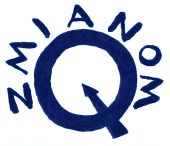 na staż administracyjno-warsztatowy w Stowarzyszeniu Q ZmianomProszę wypełnić poniższy formularz i wraz z CV wysłać na adres:m.szymanska@qzmianom.org do 5 maja 2017 roku.Wyrażam zgodę na przetwarzanie moich danych osobowych zawartych w zgłoszeniu dla potrzeb niezbędnych do realizacji procesu rekrutacji (zgodnie z ustawą z dn. 29.08.1997 roku o Ochronie danych osobowych Dz. U. nr 133 poz. 883. Administratorem danych jest Stowarzyszenie Q Zmianom.                        	 TAK                       	 NIEZgodnie z ustawą z dnia 18.07.2002 (Dz. U. nr144, poz. 1204) o świadczeniu usług drogą elektroniczną wyrażam zgodę na otrzymywanie informacji o realizowanych programach Stowarzyszenia na Rzecz Rozwoju i Pomocy Q Zmianom.                         TAK                                NIE          Imię, nazwiskoTelefon kontaktowyAdres emailStudia/ praca-zawódProszę podać miejsce i stanowisko pracy, uczelnię, kierunek studiów, rok studiów.Zainteresowania i mocne stronyProszę podać swoje zainteresowania/hobby i mocne strony (cechy, umiejętności), które mógł(a)by Pan/Pani rozwijać podczas stażu i wnieść do Stowarzyszenia.Cele zawodoweProszę podać swoje cele zawodowe   (w perspektywie kilku lat).Doświadczenie w prowadzeniu zajęćProszę opisać swoje doświadczenie w prowadzeniu zajęć, warsztatów dla dzieci, młodzieży, dorosłych.Doświadczenie w pracy z osobami dorosłymiCzy pracował(a) Pan/Pani z osobami dorosłymi? Jeśli tak, to w jakim charakterze?Miejsce stażuDlaczego wybrał(a) Pan/Pani Stowarzyszenie 
Q Zmianom, jako miejsce na odbycie stażu?MotywacjaDlaczego chce Pan/Pani podjąć właśnie ten staż?OczekiwaniaJakie są Pana/Pani oczekiwania związane                  z uczestnictwem w stażu?